Publicado en 29003 Málaga el 14/03/2017 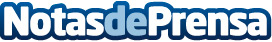  Nuevo convenio de colaboración entre AcciónMK Marketing Estratégico y FEDAMALa patronal Malagueña de Automoción FEDAMA, en su constante de surtir de herramientas a las empresas asociadas que de alguna manera facilite la gestión diaria o se puedan beneficiar de importantes descuentos, ha llegado a un acuerdo con la firma ACCIÓNMK, S.L.L., dedicada al marketing, comunicación, formación y gestión de ayudas, licitaciones y subvencionesDatos de contacto:Francisca Gutiérrez  651869845Nota de prensa publicada en: https://www.notasdeprensa.es/nuevo-convenio-de-colaboracion-entre-accionmk_1 Categorias: Automovilismo Comunicación Marketing Andalucia Emprendedores Recursos humanos Industria Automotriz http://www.notasdeprensa.es